Social Activity #3:This is a variation of the card game Memory. Print enough Memory Cards so each group member has two of the same type. We have three types of memory cards that you can use. Either print out:* Favorite Memory Cards * Proud Memory Cards * Birthplace Memory CardsYour job is to fill in participants’ name and one distinguishing factor from the Social Profile Cards that people have previously given you. There should be two cards for each participant. Cut apart and mix up the cards. Place all cards face down on the table.On their turn, each player selects two cards to turn over. The names and the distinguishing factor on the memory card (i.e., favorite thing, proud thing, or birthplace) should be read aloud and each person identified in order to allow the participants to get to know each other better before moving on to the next player. (This can be done either by the flipper identifying the people on the card or the people listed on the cards can identify themselves. The instructor should decide which method best fits their group).After identifying the people on the cards, flip the cards back over (unless they are a matching pair) and proceed to the next player. The goal is to find a matching pair of cards. When a matching pair is found the player collects the pair. When all pairs have been collected the game is over. This fun game will help participants get to know each and it is a challenging cognitive exercise.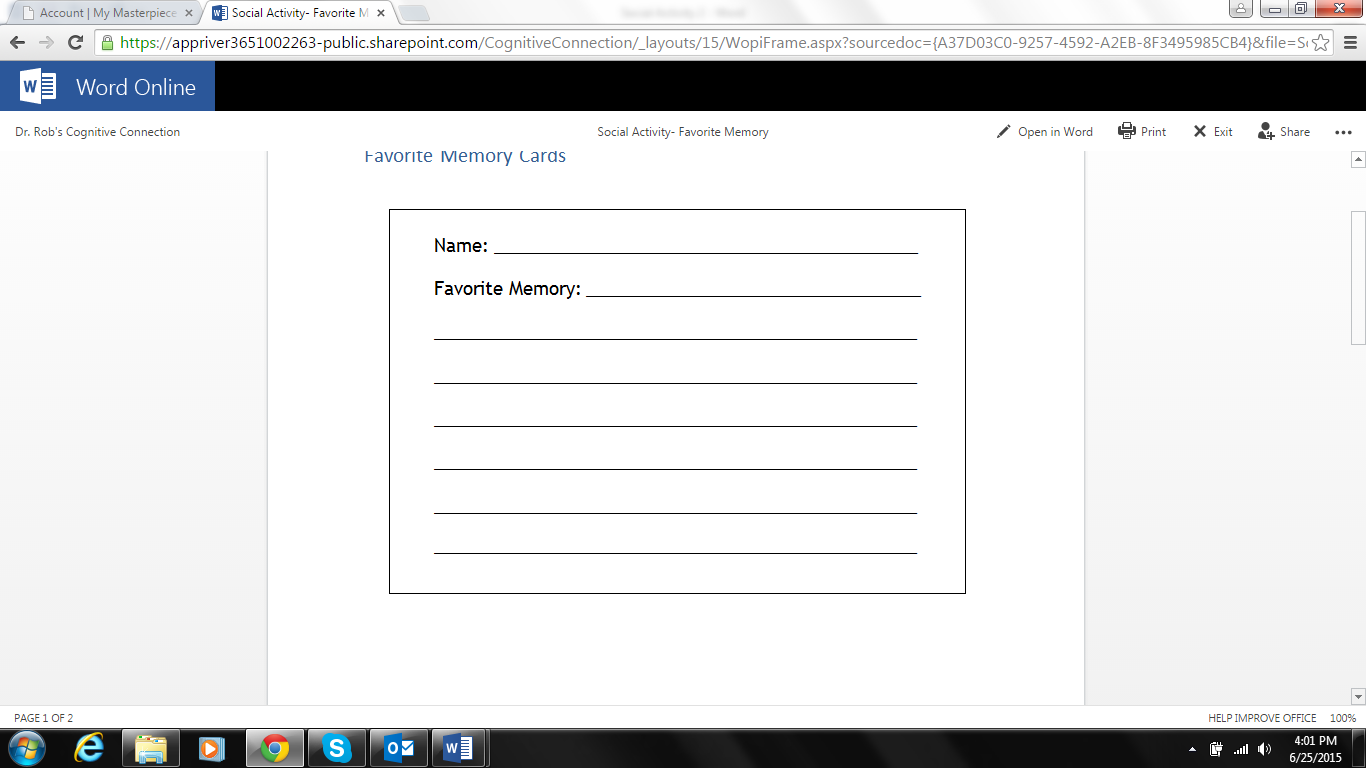 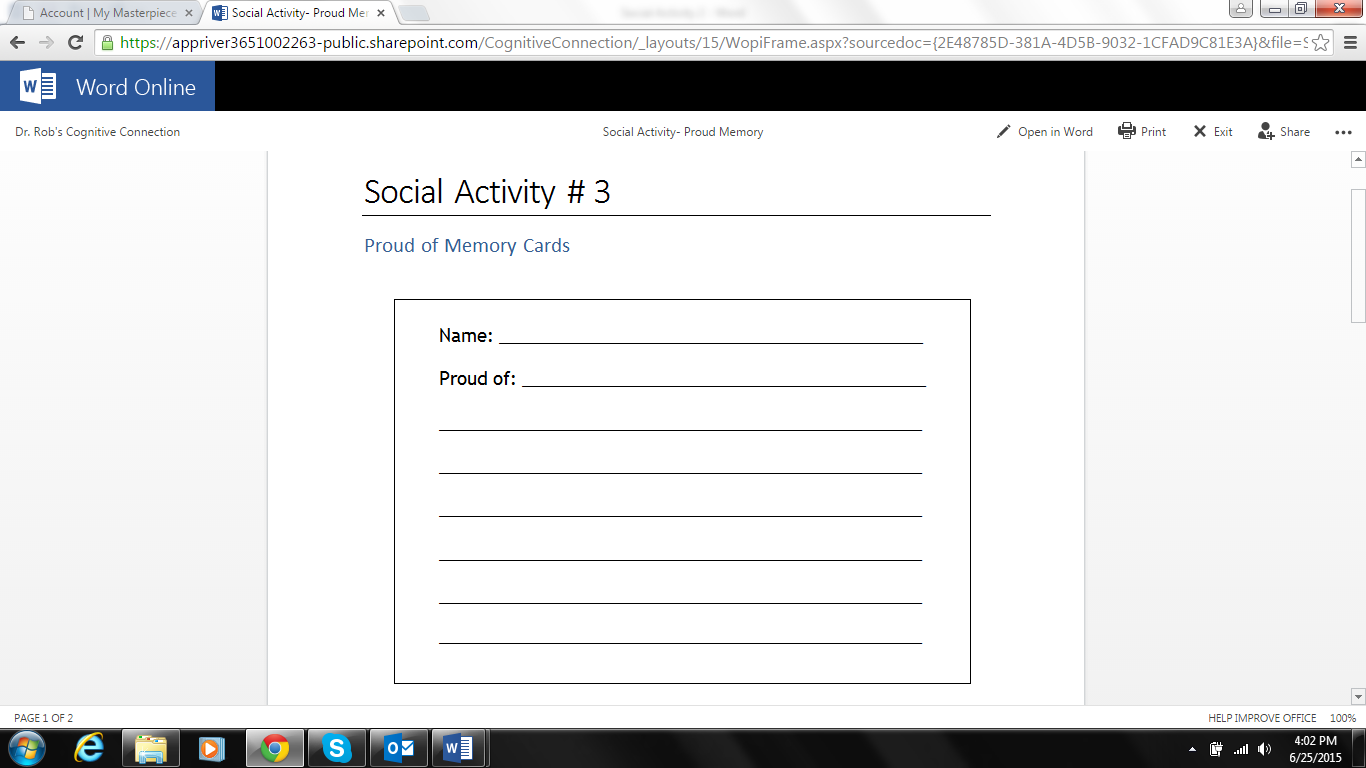 